LUMINOUS COLOUR GEL SAFETY DATA SHEETPrep / Dehydrator (Brush-On)Section 1: Identification of the substance/mixture and of the company/undertaking:Product identifier:Product name: 			Prep / Dehydrator (Brush-On).Product code:			ND01			Relevant identified uses of the substance or mixture and uses advised against:Use of substance / mixture: A preparation to dehydrate the nail plate prior to the application of gel polish and other nail overlays.Details of the supplier of the safety data sheet:Company name: Luminous Colour Gel 5 Moxham Street Cranebrook NSW 2749 Tel: 0481451050Email: sales@luminouscolourgel.com.auEmergency telephone number: 0481451050(office hours only)Section 2: Hazards identification:Health:Aspiration Hazard	:	Category 3Eye Irritation:		Category 2 Physical:Flammable liquids:	Category 2GHS Label ELEMENTS (Hazard Pictograms): 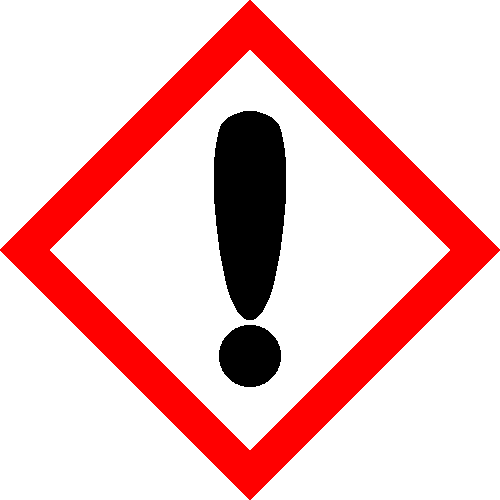 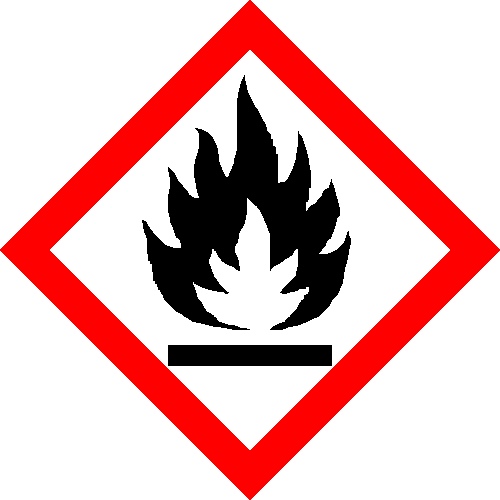 Signal Words:		 Warning, FlammableHazard Statements:H225:			Highly flammable liquid and vapour.H319:			Causes serious eye irritation.H336:			May cause drowsiness or dizziness.EUH066:		Repeated exposure may cause skin drying or cracking.	Precautionary statements:P210:			Keep away from heat/sparks /open flames/ hot surfaces – No smoking.P271:			Use only outdoors or in a well ventilated area.P280:			Wear protective gloves/ protective clothing/ eye protection/ face protection.P233:			Keep container tightly closed.P240:			Ground / bond container and receiving equipment.P241:			Use explosion-proof electrical / ventilation/ lighting equipment.P242:			Use only non sparking tools.P243:			Take precautionary measures against static discharge.P261:			Avoid breathing dust / fume / gas / mist / vapours / spray.Response:P305,P351,P338:	IF IN EYES: Rinse cautiously with water for several minutes. Remove contact lenses, if present and easy to do, continue rinsing.P313:	get medical advice / attention.P303,P361,P353:	IF ON SKIN OR HAIR: Remove / take off immediately all contaminated clothing. Rinse skin with water / shower.P304,P340:	IF INHALED: Remove to fresh air and keep at rest in a comfortable position for breathing.P312:	Call a POISON CENTRE or doctor / physician if you feel unwell.Storage:	P403,P233:	Store in a well ventilated place. Keep container tightly closed.P403,P235:	Store in a well ventilated place. Keep cool.P405:	Store locked up.Disposal:Dispose of in accordance with all applicable, local, state, national, and international regulations.Emergency Overview:Physical  appearance:	Clear transparent liquid with a strong fruity odour.Immediate concerns:	Highly flammable .Irritating to eyes. Repeated exposure may cause skin drying and or cracking. Vapours my cause drowsiness and dizziness.Potential Health Effects:EYES:	R36: Irritating to the eyes.SKIN:	R66:Repeated exposure may cause skin drying and cracking.INGESTION:	May cause headache, drowsiness and possible unconsciousness.INHALATION:	Vapours may cause drowsiness and dizziness.Warning Caution Labels:Keep out of the reach of children.Physical Hazards:R11:	Highly Flammable.Section 3: Composition/information on ingredients:Section 4: First aid measures:Eye contact: 	Immediately flush eyes with plenty of water for at least fifteen minutes. Get immediate medical attention.Inhalation:		Remove the victim to fresh air and keep at rest in a position comfortable for breathing.			Get medical attention if breathing is difficult.Skin Contact:		Wash with soap and water. Get medical attention if irritation develops or persists.	Ingestion:		If swallowed, seek medical advice immediately and show the container or label.Signs and symptoms of overexposure:Acute toxicity:	Vapours may be irritating to eyes, throat and mucus membranes; ingestion may cause headache, drowsiness and possible unconsciousness.Section 5: Fire-fighting measures:General Hazard:		R11: Highly flammable.Extinguishing media:	Use dry chemical. Foam or carbon dioxide.Explosion Hazards:	Vapours can travel top a source of ignition and flash back.Fire fighting procedures:	Avoid using large quantities of water.Fire fighting equipment:	As in any fire, wear self contained breathing apparatus pressure demand, (MSHA/NIOSH Approved or equivalent) and full protective gear.Hazardous Decomposition products:Carbon Monoxide or carbon dioxideSection 6: Accidental release measures:Large Spill:Bund the spill. Take precautions as necessary to prevent contamination of ground and surface waters.  Recover spilled material on absorbent such as sawdust or vermiculite and sweep into closed containers for disposal.After all visible traces, including ignitable vapours, have been removed thoroughly wet vacuum the area. Do not flush to sewer. If area of the spill is porous, remove as much contaminated earth and gravel etc, as necessary and place in closed containers for disposal.Environmental precautions:Water Spill: This product is readily biodegradable. Do not release into surface waters.  Section 7: Handling and storage:General Procedures:	Avoid breathing the vapours. Use only in well ventilated areas. When handling , do not eat, drink or smoke.Handling:		S51: Use only in well ventilated areasStorage:			S3/9: Keep in a cool, well ventilated place and keep away from sources of ignition.Section 8: Exposure controls/personal protection:OSHA Hazardous components (29 CFR 1910.1200)Exposure Limits:Personal Protective Equipment (P.P.E.).Eyes and Face:	Avoid contact with the eyes.Skin:		Wear suitable gloves.Inhalation:	Use only in a well ventilated area.Ingestion: 	Do not eat or drink whilst using material.Section 9: Physical and chemical properties:9.1. Information on basic physical and chemical properties:State:				 Liquid Colour:				Clear to Pale yellowOdour: 				Strong fruity odourEvaporation rate: 		4.5 (n-Butyl Acetate = 1)Oxidising: 			No data availableSolubility in water:		Slightly solubleViscosity: 			<5 CentipoiseBoiling point/range°C: 		770°C Melting point/range°C: 		Not EstablishedFlammability limits %: 		2 – 11.4Flash point°C: 			1.11°C, TCCAutoflammability°C: 		Not availableVapour Presure	:		73 mm/hg @ 20°CVapour Density: 			3 (Air = 1)Specific Gravity:			0.9 (water = 1)Section 10: Stability and reactivity:Stable:					YesHazardous Polymerisation:		NoConditions to avoid:			Heat, sparks and flameHazardous Decompostion Products:	Carbon Monoxide, Carbon DioxideIncompatible Materials:			Strong oxidising agents, acids and bases.Section 11: Toxicological information:Section 12: Ecological information:Environmental Data:This product is readily biodegradable. Do not release into surface waters.Section 13: Disposal considerations:Disposal Method:S56: Dispose of this material and its container to hazardous or special waste collection point.Section 14: Transport information:DOT Department Of Transportation)Proper Shipping Name:		ETHYL ACETATEUN NUMBER:			UN1173Packing Group:			IIHazard Class:			3Other Shipping Info’:		Consumer Commodity ORM-D (<1 Litre)Road and Rail (ADR/RID):	Proper shipping name:		ETHYL ACETATEUN NUMBER:			UN1173Packing Group:			IIHazard Class			3AIR (ICAO/IATA)Shipping Name:			ETHYL ACETATEUN /NA NUMBER:		UN1173Packing Group:			IIPrimary Hazard Class:		3Note:				Consumer Commodity,9,ID8000(not more than30Kg G)Vessel (IMO/IMDG)Shipping Name:			ETHYL ACETATEUN /NA Number		UN1173Packing Group:			IIPrimary Hazard Class:		3	Note:				UN1173,ETHYL ACETATE,3,II,LTD QTY (not more than 1 Litre)	Section 15 Regulatory information:United States:CERCLA (Comprehensive response, compensation, and liability Act)TSCA: (Toxic Substance Control Act)TSCA STATUS: All ingredients in this mixture are in compliance with TSCA.California Proposition 65:Warning: this product contains a chemical known to the state of California to cause cancer (Dimethyl-p-toluidine, CAS 99-97-8)Section 16 other information:Legal disclaimer: The above information is believed to be correct but does not purport to be all inclusiveand shall be used only as a guide. This company shall not be held liable for anydamage resulting from handling or from contact with the above product.Chemical NameWt%CASEthyl Acetate90 -100141-78-6Dimethyltolylamine0.01 – 0.199-97-8Chemical NameExposureLimitsPPMMg/m3PPMMg/m3Ethyl AcetateTWA40014004001440STELN/AN/AN/AN/ADimethyltolylamineTWA0.5N/AN/AN/ASTELN/AN/AN/AN/AChemical NameOral LD50 (RATDermal LD50 (rabbit)Inhalation LC50( RAT)Ethyl Acetate5620Mg/Kg (rat)18000Mg/Kg (rabbit)45000Mg/m3 per 2 hrs (mouse)Dimethyltolyamine>1650 MG/Kg (rat)> 2000Mg/Kg (rat)1.4Mg/L per 4 hr (rat)Chemical NameWt.%CERCLA RQEthyl Acetate90 - 1005000lbs.Chemical NameCASEthyl Acetate141-78-6Dimethyltolyamine99-97-8Chemical NameWt.%ListedDimethyltolyamine0.1 – 0.1Cancer